The Gruffalo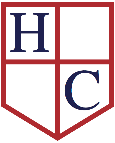 Topic: Come Outside!Week beginning: 13.7.20Dear Nursery Class,Our very last week of term and we thought we’d finish with one of our favourite stories, The Gruffalo.  We hope that you have fun with the activities and continue to spend safe and enjoyable time with your families. Don’t forget you can still sign up to Oxford Owl which has some great e-books for you to look at and for your grown ups to read to you:  https://home.oxfordowl.co.uk/Have a lovely week and a wonderful summer!Love Mrs Mahony and Mrs Stoneham and all of the Nursery Team xCommunication and LanguageRead the story together or watch it on Youtube:https://www.youtube.com/watch?v=s8sUPpPc8WsCan you remember what the Gruffalo looks like?Which animals did the mouse meet?Why were the animals afraid of him? What is the Gruffalo’s favourite food?Try and ask your adults some questions about the story too.Physical DevelopmentGo for a walk in the woods in the woods!  Can you slither like a snake, flap your arms like an owl or sneak like a fox?  What is your favourite food?  Can you think of 5 foods you like that are healthy and good for you to eat?Personal, Social and Emotional Development The mouse was very brave when he met the Gruffalo.  What makes you feel brave? What makes you feel scared?  How do you make yourself feel better?Who would you like to go for a walk with?  Where would you like to go?LiteracyDraw a map of the woods for the mouse and show where the creatures lived.Can you think of words that rhyme with fox and mouse?  What other words can you think of that rhyme with each other?Try and write a list of animals you might see in the woods.MathematicsCan you count the animals on the sheet attached and write the numbers for the answer?In the story who do you think is the tallest character and who is the shortest?When you go out on a walk see which shapes you can spot.Understanding the WorldAll the animals in the story are very different from each other.  Choose two of the animals.  Can you find some things that are different between them?  Are there things that are the same too?All the animals live in different places, this is called their habitat.  Which other animals do you think would like to live in the same places as them – in the log pile, in the tree and under the ground?Expressive Art and DesignCan you draw your own terrible creature?You can make a monster or colour in some Gruffalo’s at  https://www.gruffalo.com/in-the-woods/?ReturnUrl=/Can you act out the story?  Maybe you could use your toys to be the characters.